Автобусный экскурсионный тур «Флиртующий Восток» с отдыхом на мореМинск-Румыния-Турция-Грузия (отдых на море в Батуми 3 ночи)-Турция-Болгария (отдых на море в Несебре - 2 ночи)-МинскМинск-Бухарест (Румыния)-Стамбул (Турция)-Самсун (Турция)-Батуми (Грузия, отдых на море) - Трабзон(Турция) - Каппадокия (Турция)- Несебр (Болгария, отдых на море)-Минск14 дней, 2 ночных переездаВ стоимость включено:- проезд автобусом- 1 ночлег в Бухаресте (Румыния)- 1 ночлег в Стамбуле (Турция)- 1 ночлег в Самсуне (Турция)- 3 ночлега в Батуми (Грузия)- 1 ночлег в Трабзоне (Турция)- 1 ночлег в Каппадокии (Турция)- 2 ночлега в Несебре (Болгария)- 1 ночлег в Украине- 11 завтраков- Обзорная экскурсия в Батуми- Обзорная экскурсия по Стамбулу- Обзорная экскурсия по Каппадокии- Обзорная экскурсия в БухарестеДополнительно оплачивается:-Туристическая услуга 50 рублей- Консульский сбор 65 евро (болгарская виза, открывается оперативно; многократная шенген подходит)- Медицинская страховка 8 у.е- Дополнительные экскурсии- Билеты для посещения музеев и других достопримечательностей, проезд на городском транспорте в посещаемых городах в случае необходимости, а также все иное, не оговоренное в программе.Этапы оплаты:1. При заключении договора оплачивается туристическая услуга 50 рублей2. За 1 месяц до выезда производится предоплата тура в размере 50 евро. Оплата по курсу НБРБ +3%3. Остальная часть оплачивается на маршруте в евро принимающей стороне.1 деньВыезд из Минска около 15.00. Транзит по территории Беларуси и Украины. Ночной переезд.2 деньЗавтрак (за доп. плату). Прибытие в Бухарест в обед. Отправление на увлекательную обзорную экскурсию по городу парадоксов и контрастов: Бухарест сочетает в себе традиции Запада и Востока, что придает ему особый неповторимый колорит. Посещение Площади Конституции, Площади Революции, монумента Возрождения и здания правительства (продолжительность около 2 часов). Ночлег в отеле.3 деньЗавтрак. Отправление в сказочный Стамбул. Прибытие вечером. Ночлег в отеле.4 деньЗавтрак. Насыщенная и очень интересная обзорная экскурсия по Стамбулу. Вы увидите: Голубую Мечеть, Римский ипподром, турецкие бани Роксоланы, мост через Босфор, Дворец Топкапы, площадь Султана Ахмеда, Собор Святой Софии и много другое. Продолжительность около 3 часов. Выезд (около 13.00) в город Самсун (Турция). Позднее прибытие, ночлег в отеле.5 деньЗавтрак. Выселение из отеля. Переезд в Батуми (Грузия), прибытие около 16.00. Столица Аджарии – большой и прекрасный курортный город с множеством отелей, ресторанов, культурных и природных достопримечательностей. Вас ждет очень вкусная национальная кухня, атмосфера беззаботности и веселья и, конечно, знаменитое грузинское радушие. Прогулка по знаменитой набережной Батуми, с которой открывается изумительный вид на всю гавань, а также Старая часть города, где прекрасно сочетаются европейский и восточный архитектурный стили, придавая городу определенный шарм и характер. Заселение в отель. Отдых на море. Ночлег в отеле.6 деньЗавтрак. Обзорная экскурсия по Батуми: прогулка по Старому Батуми, эта часть города несет историческую ценность и отражает колорит Аджарского края, Приморскому бульвару с массой развлечений от музыкальных фонтанов, колеса обозрения, дельфинария, океанариума до «Парка чудес» с символом Батуми – статуей, символизирующей вечную любовь. Посещение самой красивой площади города и всей Грузии – «Пьяцца» Батуми. Отдых на море. Ночлег в Батуми.7 деньЗавтрак. Отдых на море. Ночлег в Батуми.8 деньЗавтрак. Выезд после 12.00. Прибытие около 15.00 в черноморский изумруд - город Трабзон (Турция). Именно здесь находится один из крупнейших торговых центров Европы   Forum Trabzon -  с огромным количеством магазинов. Свободное время для лучшего шоппинга «BEST PRICE». Ночлег в отеле.9 деньЗавтрак. Раннее выселение из отеля (около 07.00). Сегодня нас ждет путешествие в прошлое, в затерянный мир со своим укладом жизни и своими традициями, сложившимися еще много веков назад. Знакомьтесь – Каппадокия -  волшебная музыка, застывшая в камне. Пейзажи Каппадокии поражают своей магической красотой. Скалы, как по волшебству, несколько раз в день меняют свой цвет: от розового до огненно-рыжего. Природа Каппадокии по праву считается уникальной, сюда приезжают со всего мира, чтобы полюбоваться невообразимыми по форме и красоте скалами, посетить подземные города, пещерные раннехристианские монастыри и церкви, подышать чистейшим воздухом, насладиться абсолютной тишиной, ощутить удивительную энергетику этих мест. Свободное время. Ночлег в отеле.10 деньЗавтрак. Обзорная экскурсия по Каппадокии (около 2 часов). Свободное время. Рекомендуем посетить:-Музей под открытым небом Гёреме (21€/13€+вх. билет) – крупнейший и самый известный монастырский комплекс Каппадокии. На территории музея представлено 10 церквей и часовен вырезанных из камня, датируемых IX-XI веками. Все сооружения построены в византийском стиле – с арками, колоннами и капиталами, украшены в уникальном каппадокийском стиле.-Крепость Учхисар (13€/10€+вх. билет) - это единственное в своем роде скальное поселение, с башнями и шпилями из белого туфа, расположенными вокруг центрального пика, на котором она и возвышается. Эта огромная скала похожа на швейцарский сыр с дырами. Крепость вся испещрена комнатами, туннелями и лабиринтами. С вершины скалы открывается шикарный вид на всю долину. 
-Подземный город Деринкую (23€/18€+вх. билет) – самый крупный и наиболее интересный подземный город в Каппадокии. Присутствующие здесь подземные школы, церкви и даже винные подвалы явно указывают, что в этих подземельях проживали христианские общины. Выезд в город Несебр. Ночной переезд.11 деньПрибытие в город-музей Несебр утром (около 07.00). Завтрак (за доп. плату)Полноценный день отдыха на море. Ночлег в отеле.12 деньЗавтрак. Отдых на море. Ночлег в отеле.13 деньЗавтрак. Выселение из отеля до 10.00. Транзит по территории Болгарии, Румынии, Украины. Транзитный ночлег на территории Украины.14 деньЗавтрак. Приезд в Минск вечером.Выезд из Минска БухарестСтамбул СамсунБатуми Трабзон Каппадок НесебрМинск  Цена на человека05.05-18.0506.0507.0508.0509.05-11.0512.0513.0515.05-16.0517.05415 евро17.06-30.0618.0619.0620.0621.06-23.0624.0625.0627.06-28.0629.06415 евро02.07-15.0703.0704.0705.0706.07-08.0709.0710.0712.07-13.0714.07440 евро17.07-30.0718.0719.0720.0721.07-23.0724.0725.0727.07-28.0729.07440 евро15.08-28.0816.0817.0818.0819.08-21.0822.0823.0825.08-26.0827.08460 евро02.09-15.0903.0904.0905.0906.09-08.0909.0910.0912.09-13.0914.09415 евро17.09-30.0918.0919.0920.0921.09-23.0924.0925.0927.09-28.0929.09415 евро02.10-15.1003.1004.1005.1006.10-08.1009.1010.1012.10-13.1014.10415 евро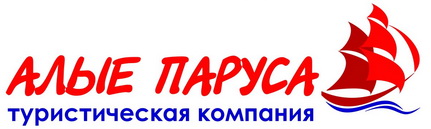 г. Минск, пр-т Независимости 95, офис 27ст. метро «Парк Челюскинцев», здание часового завода «Луч»тел: +37517-281-66-80; МТС +37529-257-47-36; Vel+37529-150-34-57 www.aparusa.by  E-mail: parusa@mail.ru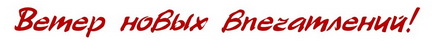 